УО «Полоцкая государственная гимназия №2»Размещение листовки на доске объявлений на входе в гимназию 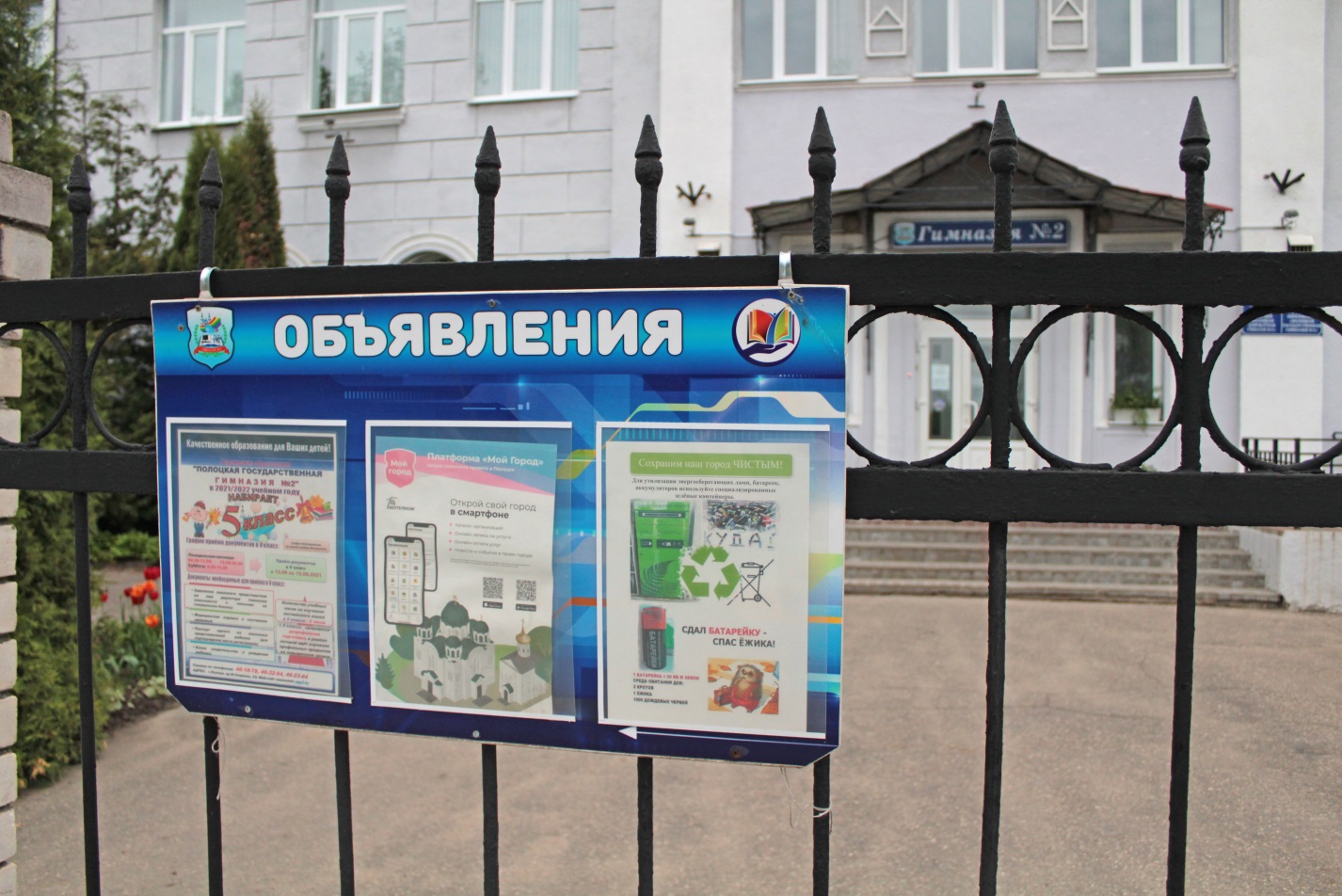 Размещение листовки в гимназии в месте сбора отработанных батареек 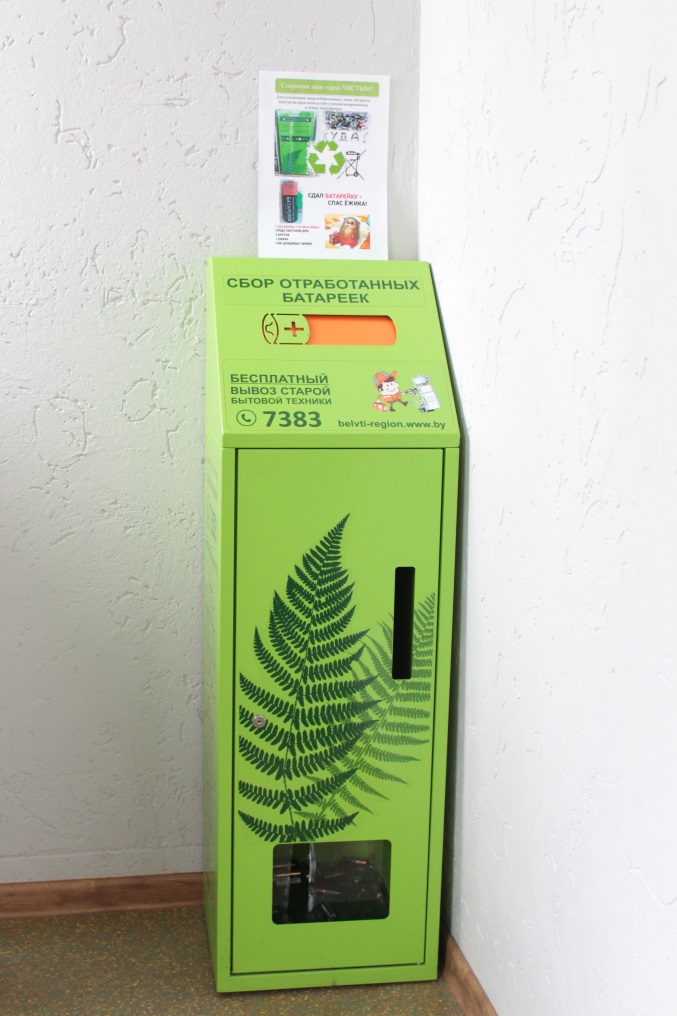 Размещение листовки в холле гимназии на стенде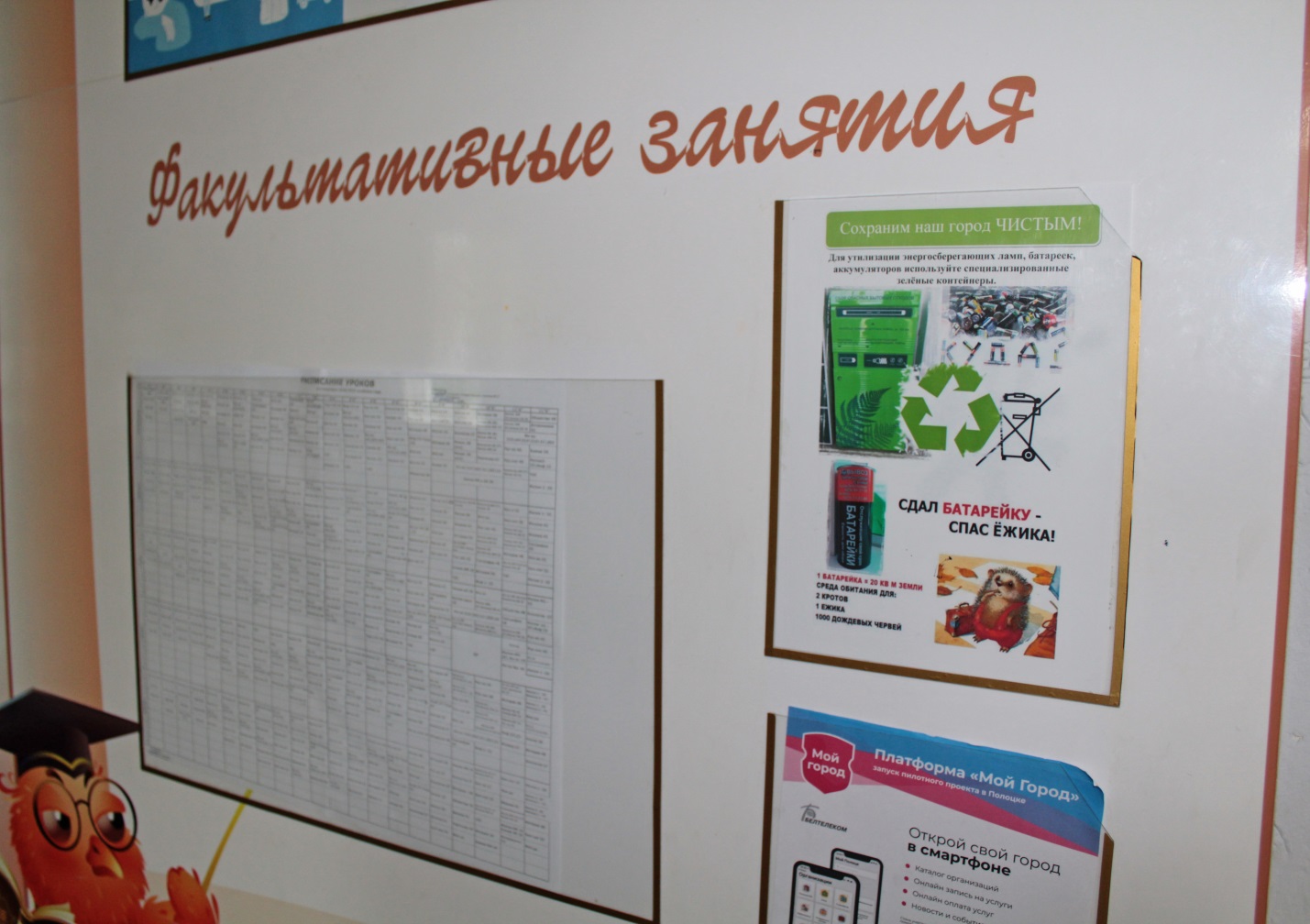 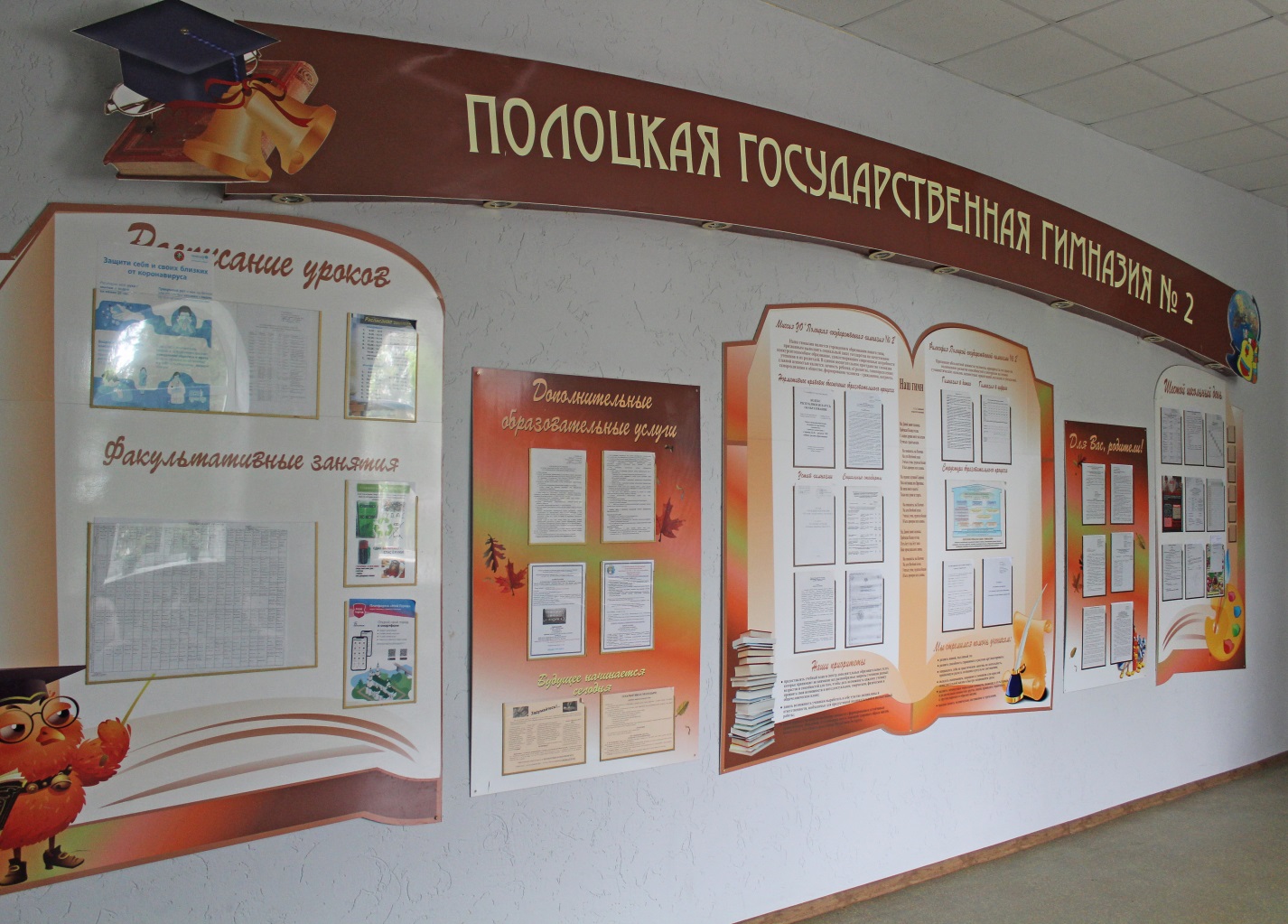 